	16+                                                                                                           выпуск №17(271) 05.07.2022гПечатное средство массовой информации сельского поселения Большая Дергуновка муниципального района Большеглушицкий Самарской области – газета _____________________________________________________________________________ОФИЦИАЛЬНОЕ ОПУБЛИКОВАНИЕМУНИЦИПАЛЬНОЕ УЧРЕЖДЕНИЕАДМИНИСТРАЦИЯСЕЛЬСКОГО ПОСЕЛЕНИЯБОЛЬШАЯ ДЕРГУНОВКАМУНИЦИПАЛЬНОГО РАЙОНАБОЛЬШЕГЛУШИЦКИЙСАМАРСКОЙ ОБЛАСТИ 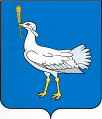 РОССИЙСКАЯ ФЕДЕРАЦИЯМУНИЦИПАЛЬНЫЙ  РАЙОНБОЛЬШЕГЛУШИЦКИЙСАМАРСКОЙ  ОБЛАСТИАДМИНИСТРАЦИЯСЕЛЬСКОГО  ПОСЕЛЕНИЯБОЛЬШАЯ ДЕРГУНОВКА________________________ПОСТАНОВЛЕНИЕот 01 июля 2022 года  № 42О внесении изменений в постановление администрации сельского поселения Большая Дергуновка муниципального района Большеглушицкий Самарской области от 15.11.2021 г. № 89  «Об утверждении Перечня главных администраторов доходов бюджета сельского поселения Большая Дергуновка муниципального района Большеглушицкий Самарской области, Перечня главных администраторов источников финансирования дефицита бюджета сельского поселения Большая Дергуновка муниципального района Большеглушицкий Самарской области»В соответствии с пунктом 3.2 статьи 160.1 Бюджетного кодекса Российской Федерации, постановлением Правительства Российской Федерации от 16.09.2021 N 1569 «Об утверждении общих требований к закреплению за органами государственной власти (государственными органами) субъекта Российской Федерации, органами управления территориальными фондами обязательного медицинского страхования, органами местного самоуправления, органами местной администрации полномочий главного администратора доходов бюджета и к утверждению перечня главных администраторов доходов бюджета субъекта Российской Федерации, бюджета территориального фонда обязательного медицинского страхования, местного бюджета», постановлением администрации сельского поселения Большая Дергуновка муниципального района Большеглушицкий Самарской области от 21.12.2021 г. № 103 «Об утверждении порядка и сроков внесения изменений в перечень главных администраторов доходов  бюджета сельского поселения Большая Дергуновка муниципального района Большеглушицкий» администрация сельского поселения Большая Дергуновка муниципального района Большеглушицкий Самарской области    ПОСТАНОВЛЯЕТ: 	1. Внести в постановление администрации сельского поселения Большая Дергуновка муниципального района Большеглушицкий Самарской области от 15.11.2021 г. № 89 «Об утверждении Перечня главных администраторов доходов бюджета сельского поселения Большая Дергуновка муниципального района Большеглушицкий  Самарской области, Перечня главных администраторов источников финансирования дефицита бюджета сельского поселения Большая Дергуновка муниципального района Большеглушицкий Самарской области» (Большедергуновские Вести, 2021, 23 ноября, № 31(250); Большедергуновские Вести, 2021, 30 декабря, № 35(254); Большедергуновские Вести, 2022, 28 февраля, № 4(258)) (далее –постановление) следующие изменения: 	1) в Приложении 1 к постановлению «Перечень главных администраторов доходов бюджета сельского поселения Большая Дергуновка муниципального района Большеглушицкий  Самарской области»:    после строки:«                                                                                                                            »  дополнить строку следующего содержания:«».	2. Настоящее постановление вступает в силу со дня его подписания и распространяется на правоотношения, возникающие при составлении и исполнении бюджета сельского поселения Большая Дергуновка муниципального района Большеглушицкий Самарской области, начиная с бюджета на 2022 год и на плановый  период 2023 и 2024 годов.И.о. Главы сельского поселения  Большая Дергуновка муниципального района БольшеглушицкийСамарской области                                                                               В.С. ЖувагоЗаключение о результатах публичных слушаний в сельском поселении Большая Дергуновка муниципального района Большеглушицкий Самарской областипо вопросу проекта Решения Собрания представителей сельского поселения Большая Дергуновка муниципального района Большеглушицкий Самарской области «О внесении изменений в Устав сельского поселения Большая Дергуновка муниципального района Большеглушицкий Самарской области»от "03" июля 2022 г.1. Дата проведения публичных слушаний – с "27" июня 2022 года по "03" июля 2022 года.2. Место проведения публичных слушаний – 446190, Самарская область, Большеглушицкий район, село Большая Дергуновка, ул. Советская, д.99. 3. Основание проведения публичных слушаний – Решение Собрания представителей сельского поселения Большая Дергуновка муниципального района Большеглушицкий Самарской области от 22 июня 2022 года № 98  «О предварительном одобрении проекта Решения Собрания представителей сельского поселения Большая Дергуновка муниципального района Большеглушицкий Самарской области «О внесении изменений в Устав сельского поселения Большая Дергуновка муниципального района Большеглушицкий Самарской области» и вынесении проекта на публичные слушания», опубликованное в газете «Большедергуновские Вести» № 15(269) от 24.06.2022г.4. Вопрос, вынесенный на публичные слушания – проект Решения Собрания представителей сельского поселения Большая Дергуновка муниципального района Большеглушицкий Самарской области «О внесении изменений в Устав сельского поселения Большая Дергуновка муниципального района Большеглушицкий Самарской области».5.  "28" июня 2022 года по адресу: 446190, Самарская область, Большеглушицкий район, село Большая Дергуновка, ул. Советская, д.99,  проведено мероприятие по информированию жителей поселения по вопросам публичных слушаний, в котором приняли участие 7 (семь) человек. 6. Мнения, предложения и замечания по проекту Устава сельского поселения Большая Дергуновка муниципального района Большеглушицкий Самарской области внесли в протокол публичных слушаний, –  2 (два) человека. 7. Обобщенные сведения, полученные при учете мнений, выраженных жителями поселения и иными заинтересованными лицами по вопросам, вынесенным на публичные слушания:7.1. Мнения о целесообразности и типичные мнения, содержащие положительную оценку по вопросам публичных слушаний высказали  3(три) человека.7.2. Мнения, содержащие отрицательную оценку по вопросу публичных слушаний, не высказаны.7.3. Замечания и предложения по вопросам публичных слушаний не высказаны.Руководитель органа, уполномоченного на проведение публичных слушаний ____________    __А.В. Чечин__                                                                      (подпись)                        (ФИО)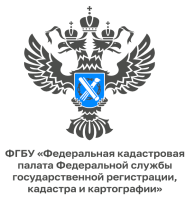 В Самарской области переоценят более миллиона земельных участковКадастровая палата напоминает самарцам, что в этом году впервые во всех субъектах России одновременно проходит массовая государственная кадастровая оценка всех земельных участков. В Самарской области переоценят 1 миллион 384 тысяч 615 земельных участков.Работы по расчету кадастровой стоимости на территории Самарской области выполняет ГБУ СО «Центр кадастровой оценки». При определении кадастровой стоимости земельных участков учитываются сведения о местоположении земельного участка, нахождении объекта недвижимости в границах зоны с особыми условиями использования территории, а также иные ценообразующие факторы, предусмотренные методическими указаниями о государственной кадастровой оценке. «В соответствии с действующим законодательством в 2022 году во всех субъектах Российской Федерации должна быть проведена государственная кадастровая оценка земельных участков, а в 2023 году во всех субъектах Российской Федерации должна быть проведена государственная кадастровая оценка зданий, помещений, сооружений, объектов незавершенного строительства, машино-мест», - рассказала начальник отдела определения кадастровой стоимости Кадастровой палаты по Самарской области Зоя Анашкина.Узнать кадастровую стоимость недвижимости можно заказав выписку на официальном сайте Кадастровой палаты. Для удобства граждан предлагается несколько способов получения из ЕГРН информации о кадастровой стоимости объекта недвижимости. Сервис Росреестра «Справочная информация по объектам недвижимости в режиме online» позволяет бесплатно получить выписку из ЕГРН о кадастровой стоимости объекта недвижимости, заполнив специальную форму запроса. Собственники недвижимости могут оперативно узнать кадастровую стоимость принадлежащих им объектов в личном кабинете Росреестра. За пять месяцев 2022 года жители Самарской области заказали 110 тыс. 549 справок о кадастровой стоимости объекта недвижимого имущества. Выписка позволяет узнать собственникам сведения о кадастровой стоимости объекта недвижимости и проверить правильность расчета налога на имущество. Налог подлежит уплате налогоплательщиками в срок не позднее 1 декабря года, следующего за истекшим налоговым периодом. Например, если право собственности на земельный участок возникло в 2021 году, то уведомление должно прийти в 2022 году, а уплатить налог следует до 1 декабря 2022 года. Следовательно, для кадастровой стоимости, применяемой с 1 января 2023 года, оплата налога будет осуществляться не позднее 1 декабря следующего - 2024 года. Кадастровая палата по Самарской области  Администрация сельского поселения Большая Дергуновка муниципального районаБольшеглушицкий Самарской области Редактор: Жуваго В.С. Адрес газеты: 446190, с. Большая Дергуновка, ул. Советская, д.99, тел.64-5-75; эл. адрес: dergynovka@mail.ru Отпечатано в администрации сельского поселения Большая Дергуновка муниципального района Большеглушицкий Самарской области Соучредители – Администрация сельского поселения Большая Дергуновка муниципального района Большеглушицкий Самарской области, Собрание представителей сельского поселения Большая Дергуновка муниципального района Большеглушицкий Самарской области. Номер подписан в печать в 15.00 ч. 05.07.2022г. тираж 80 экземпляров  2282 08 05000 10 0000 150Перечисления из бюджетов сельских поселений (в бюджеты поселений) для осуществления возврата (зачета) излишне уплаченных или излишне взысканных сумм налогов, сборов и иных платежей, а также сумм процентов за несвоевременное осуществление такого возврата и процентов, начисленных на излишне взысканные суммы2282 08 10000 10 0000 150Перечисления из бюджетов сельских поселений (в бюджеты поселений) для осуществления взыскания г. Самара, ул. Ленинская, 25а, корп.  № 1e-mail: pr_fkp@mail.ru, ВК: vk.com/fkp_samara, www.kadastr.ru